«ТОБЖ-ға қызмет көрсету» қызметін мемлекеттік сатып алу бойыншаТЕХНИКАЛЫҚ ЕРЕКШЕЛІГІОК-48 кабелін тарту схемасы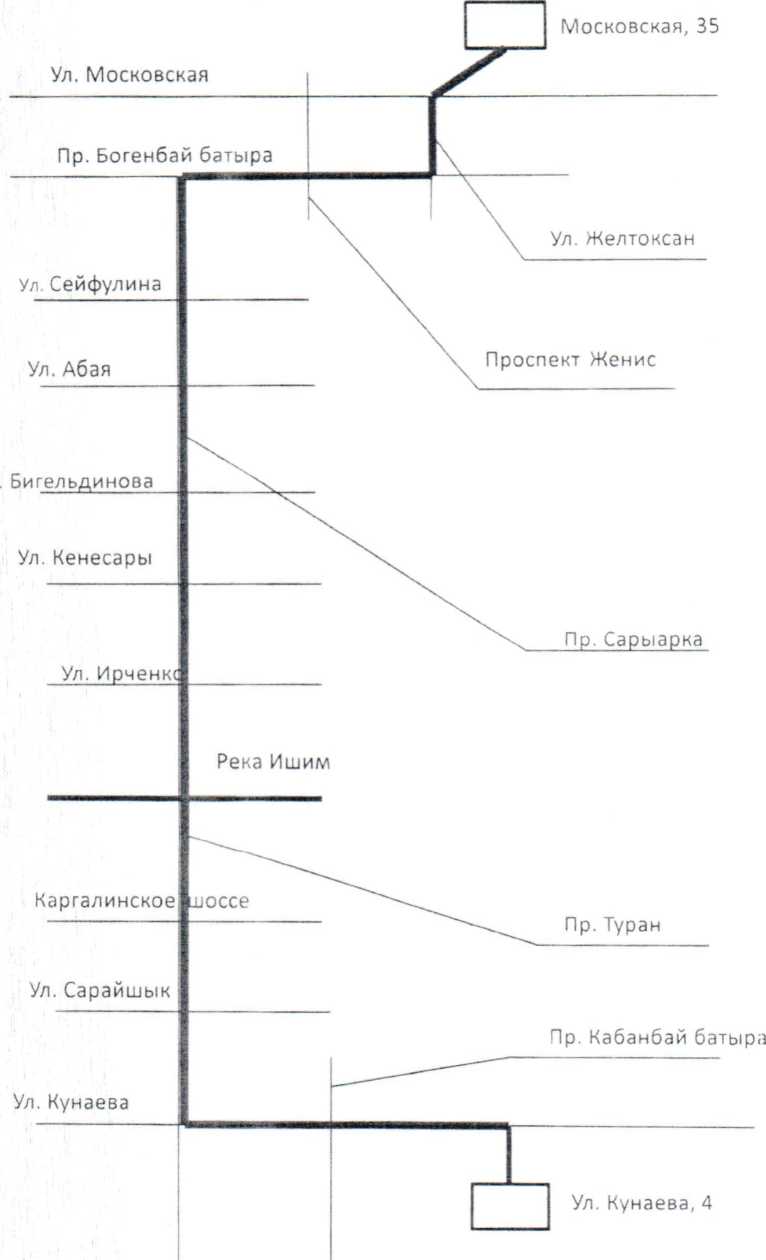 №БөлімТалаптар1Қызметтің атауы Талшықты-оптикалық байланыс желісіне қызмет көрсету (бұдан әрі ТОБЖ)2Кепілдік мерзімі (ай)3Талап етілетін сипаттамалардың, параметрлердің және өзге де бастапқы деректердің сипаттамасы:Астана қаласында келесі бағыт бойынша ұзындығы 7460 метр ОК-48 ТОБЖ кабеліне техникалық қызмет көрсету: -  Д. Қонаев көшесі 4-тен («Қазмедиа орталығы» басқарушы компаниясы» ЖШС) - Тұран даңғылы - Сарыарқа даңғылы, Бөгенбай батыр даңғылы - Желтоқсан к-сі - Московская көшесі 35-ке дейін («Қазтелерадио» АҚ техникалык орталығы), барлық эксплуатациялық аумақтың бойында, желілік-кабельдік бригададан және жедел басқару қызметінен (бұдан әрі – ЖБҚ) тұратын аумақтық учаскенің техникалық ауысымды және ауысымсыз қызметкерлермен жүзеге асырылады. Қызметтерді  Жеткізуші  2023  жылғы 31 желтоқсанға дейін тәулік бойы ТОБЖ байланыс желілері бойынша сигналдың үздіксіз жеткізілуін қамтамасыз етуі тиіс. Үздіксіз жұмысты қамтамасыз ету үшін Жеткізуші Д. Қонаев к-сі, 4-тен («Қазмедиа орталығы» басқарушы компаниясы» ЖШС) Московская көшесі, 35-ке («Қазтелерадио» АҚ техникалык орталығы) дейін ТОБЖ жер үсті желісі бойынша трассаның балама бағытымен кабельдік кәрізге салынған ТОБЖ ОК-48 желісін резервтеу үшін 2 ерекшеленген  бірмодалы талшықты ұсынуы тиіс. Негізгі кабель және резервті тарамдар кала бойынша бір кабельдік кәрізде салынбауы тиіс (ғимаратқа енгізу нүктелерінен басқа). ОК-48 негізгі кабелін төсеу сызбасы қоса тіркелді. ТОБЖ-ға қызмет көрсету бойынша қызмет ОК-48 кабелін төсеу сызбасына сәйкес көрсетілуі тиіс.Жеткізуші шартқа қол қойылған күннен бастап 30 күнтізбелік күн ішінде ТОБЖ ОК-48 желісін резервтеу үшін 2 ерекшеленген  бірмодалы талшықты ұсынуға міндетті.Техникалық қызмет көрсету процесі қамтиды:- апаттық-қалпына келтіру жұмыстары;- ағымдағы жөндеу;- күзет-ескерту жұмыстары;- техникалық жағдайды жедел бақылау;- ағымдағы және жоспарлы-профилактикалық қызмет көрсету;- талшықты-оптикалық желілердің (негізгі және резервтік) жұмыс сипаттамаларын өлшеу бойынша жоспарлы - профилактикалық жұмыстарды жүргізу, оларды талдау және олардың жұмысының сенімділігін арттыру бойынша техникалық шараларды әзірлеу; - қызмет көрсету бойынша өндірістік құжаттаманы жүргізу;- оптикалық байланыс желілеріндегі апатқа себепшілермен сот талқылауларына куә ретінде қатысу;Пайдалану учаскесінің осы ұзындығында ТОБЖ істен шығулары мен зақымданулары анықталған кезде желілік-кабельдік бригаданың жедел ден қою уақыты:Ден қою уақыты-авариялық-қалпына келтіру бригадасын зақымданған сәттен бастап жұмыс уақытында 30 минут ішінде, жұмыс уақытынан тыс 60 минут ішінде жинау;Уақытша сызба бойынша қалпына келтіру - 2 сағат, жол уақытын есепке алмағанда;Негізгі Талшықты-оптикалық кабельге (бұдан әрі-ТОК) ауысу тұрақты сызба бойынша ТОК жұмыс қабілеттілігі толық қалпына келтіргеннен кейін жүреді, бірақ 48 сағаттан аспайды;Бригадалардың жабдықталуы:- апаттық-қалпына келтіру бригадалары талшықты-оптикалық желілерде (бұдан әрі-ТОЖ) апаттық-қалпына келтіру жұмыстарын жүргізуге арналған заманауи жабдықтармен, аспаптармен және құралдармен жабдықтандырылуы тиіс;-  авариялық-қалпына келтіру бригадаларының қарамағында тәулік бойы қызметкерлерді жабдықтармен, аспаптармен және құралдармен зақымданған жерге жеткізуді қамтамасыз ететін көлік болуы тиіс;-ТОК-ты монтаждау қызмет көрсетілетін талшықты-оптикалық беріліс желілерінің кабельдерінде (бұдан әрі-ТОБЖ) ұқсас параметрлер бойынша талшықты-оптикалық кабельдердін қажетті жабдықтарымен, аспаптарымен және апаттық қорымен жарақтанған арнайы жабдықталған ОКЗЗ (оптикалық-талшықты кабельді зерттеу зертханасы) машиналарында жүргізілуі тиіс.;- барлық өлшеу аспаптары жылына кемінде бір рет метрологиялық зертханаларда мерзімді тексеруден өтуі тиіс. Тексеру мерзімі өткен өлшеу аспаптары жұмысқа жіберілмейді;Еңбекті қорғау:ТОБЖ-ға техникалық қызмет көрсетуді және апаттық-қалпына келтіру жұмыстарын жүзеге асыратын Жеткізушінің қызметкерлері сақтауы тиіс:- ҚР заңнамасына сәйкес, еңбек қауіпсіздігі және еңбекті қорғау ережелерін; - «Азаматтық қорғау туралы» Қазақстан Республикасы Заңының талаптарына сәйкес өнеркәсіптік қауіпсіздік ережелерін; Жөндеу:- трассаның қосымша көрсеткіштерін орнату; талшықты-оптикалық байланыс желісінің автожолдармен, өзен өткелдерімен, әртүрлі жер асты және жер үсті байланыстарымен қиылысу орындарының жағдайларын бақылау;- оптикалық кросс пен сөрелерді жарамды күйде ұстау.Күзет-ескерту жұмыстарын жүзеге асыру  қамтиды:- кабельдік желілер трассасын, желілік кабельдік құрылыс пен оптикалық сөрелердің жай-күйін, қажет болған жағдайда тиісті шаралар қабылдау үшін кабельдік желі трассасына және қызметкерлердің оптикалық сөрелерін орналастыру орнына дереу шыға отырып, бақылап тексеру;- талшықты-оптикалық байланыс желісі трассасының бойымен жүру маршруттарын, кіреберістер мен кірер жерлерді желілік-кабельдік құрылыстарға әзірлеу;- талшықты-оптикалық байланыс желілерінің жанында немесе қорғау аймақтарында жер жұмыстарын жүргізуді тұрақты бақылау;- оптикалық байланыс желілерінің қорғау аймақтарында жұмыстарды орындау кезінде техникалық шарттардың іске асырылуын бақылау.Станциялық жабдықтың (кростық құрылғылардың, қызметтік-техникалық ғимараттарға ТОБ енгізу тораптарының және т.б.) жай-күйін бақылау визуалды жүзеге асырылады.Талшықты-оптикалық байланыс желісіне ағымдағы қызмет көрсету:
Құжаттар мен есептерді жүргізу және оларды Тапсырыс берушіге сұраныс бойынша ұсыну.Талшықты-оптикалық байланыс желісіне ағымдағы қызмет көрсету аумақтық учаскенің қызметкерлерімен жүзеге асырылады.Ағымдағы қызмет көрсету міндетті болып табылады және жүйелі түрде орындалуы тиіс.Ағымдағы қызмет көрсету келесілерді қамтиды:- кәсіпорындар, ұйымдар және жеке тұлғалар қызметтер көрсеткен кезде желілік-кабельдік құрылыстардың сақталуын, жұмыс қабілеттілігін және өміршеңдігін қамтамасыз ету бойынша қызметтер көрсету, оның ішінде талшықты-оптикалық байланыс желісінің қорғау аймағында және оптикалық сөрелері бар қызметтік-техникалық ғимараттарда өз инфрақұрылымын жөндеуге және қайта құруға  байланысты қызметтер көрсету;- ғимаратқа өтулер, кірістер орнату орындарында, сондай-ақ басқа да жағдайларда талшықты-оптикалық байланыс желісін қорғауды қамтамасыз ету;-арнайы машиналар мен механизмдерге, құрал-саймандар мен айлабұйымдарға, дәнекерлеу-өлшеу жабдығына және т. б. қызмет көрсету және ағымдағы күтімі.;- құрал-саймандарды, уақытша кірістірмелерді, кабельдің апаттық қорын, материалдарды жарамды күйде ұстау;-жөндеу және апаттық-қалпына келтіру қызметтері аяқталғаннан кейін өндірістік құжаттамаға өзгерістер енгізу.Жоспарлы-профилактикалық қызмет көрсету:Жоспарлы профилактикалық қызмет көрсету:- оптикалық талшықтардың күйін тексеру;- оптикалық кросс және сөрелердің күйін тексеру.Желілік кабельдік құрылыстар мен оптикалық сөрелерге жоспарлы-профилактикалық қызмет көрсету жоспарлы-профилактикалық жұмыстардың (бұдан әрі-ЖПЖ) бекітілген кестесіне сәйкес жүзеге асырылады.Жоспарлы-профилактикалық жұмыстарды аумақтық учаскенің жедел құрамы жүзеге асырады.Талшықты-оптикалық байланыс желілеріне жоспарлы-профилактикалық қызмет көрсету желілік-кабельдік қондырғыларға ағымдағы қызмет көрсетуді қамтиды.Жоспарлы-профилактикалық жұмыс міндетті түрде магистральдық және резервтік талшықты-оптикалық желілердің жұмыс параметрлерін бақылау өлшеуін, оларды талдауды қамтиды. Өлшенген параметрлердің нормадан ауытқуы жағдайында түзету жұмыстарын орындау қажет.Байланыс желілерін жедел басқару қызметі:-    тәулік бойы жедел диспетчерлік қызметке ие болу;- нақты көрсетілген бөлікте талшықты-оптикалық байланыс желісінің жағдайын және жұмысқа қабілеттілігін тәулік бойы бақылау;-    талшықты-оптикалық байланыс желісіндегі бұзылымдарды уақытында жою.Зақымарды жою бойынша жұмыстарды ұйымдастыру келесі тізімді қамтиды: Оптикалық кабельдің зақымдану орнын оқшаулау:талшықты-оптикалық байланыс желісін бақылау жүйесін қолдана отырып, зақымдалған бөлігін аныктау;оптикалык рефлектометр немесе талшықты-оптикалық кабельді автоматты бақылау көмегімен бөліктің зақымдалу аймағының орнын анықтау. Оптикалық рефлектометрмен өлшеу кезінде қауіпсіздік пен еңбекті қорғау ережелерін және қолданылатын кұрылғыны пайдалану бойынша нұсқаулықты қатаң сақтау керек.трассалық іздеу құрылғылар көмегімен аймақтағы зақымдалу орнын іздеу;бұзылым орнына қолжетімді болу, қажет болған жағдайда суды тартып шығару, құдықты тазалау;оптикалық кабельдің закымдалу орын визуалды анықтау;оптикалық кабельдік уақытша кірістірмені жатқызу және монтаждау;тұракты сұлба бойынша талшықты-оптикалық байланыс желісін қалпына келтіру.Апаттық-қалпына келтіру қорын сақтау мен желілік-кабельдік бригаданың жабдықталуына қойылатын талаптар:Уақытша оптикалық кабельдік кірістірмені (УОКК) сақтау талаптарға сәйке жүзеге асырылуы тиіс. Цельсий бойынша +10 төмен емес температураларда жедел тарту мумкіндігі мен сақталуын қамтамасыз ету.УОКК үшін оптикалық кабельді сақтау шарттары оптикалық және механикалық сипаттамаларының, қорғаныс қаптамасының қасиеттерінің өзгеруінсіз, олардың ұзақ сақталуын қамтамасыз ету қажет.Ұзындығы 250 м-ге дейінгі оптикалық кабель сәйкес барабандарда, ал 50 м. УОКК орамдарда сақтау қажет.Құжаттарды басқару:- белгіленген кестеге сәйкес жоспарлы профилактикалық жұмыстар жүргізілгеннен кейін бақылау және жоспарлы өлшеулер хаттамасын ұсыну;-жабдықтаушы белгіленген кестеге сәйкес жоспарлы-профилактикалық жұмыстар жүргізгеннен кейін бақылау-өлшеу процедураларын жүзеге асырған кезде барлық атқарушылық және техникалық құжаттарға қол жеткізуді қамтамасыз ету.4Орындаушы жеңімпаз деп анықталған жағдайда әлеуетті өнім берушіге қойылатын талаптар және онымен мемлекеттік сатып алу туралы шарт жасасу (қажет болған жағдайда көрсетіледі) (Әлеуетті өнім берушіні көрсетілген мәліметтерді көрсетпегені немесе бермегені үшін қабылдамауға жол берілмейді)Жеткізуші міндетті:- шартқа қол қойылған күннен бастап 20 күнтізбелік күн ішінде ТОБЖ ОК-48 желісінің резервтік көшірмесін жасау үшін 2 жеке жерүсті талшықты-оптикалық желіні қамтамасыз ету;- келісімшартқа қол қойылған күннен бастап 20 күнтізбелік күн ішінде ұсынылған баламалы-оптикалық байланыс желісіне, кабельдік байланыс желісінің паспортына атқарушылық және техникалық құжаттаманы ұсыну. 